44.pielikumsPriekules novada pašvaldības domes   2016.gada 31.marta sēdes protokolam Nr.5,45.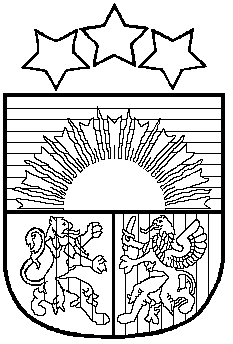 LATVIJAS REPUBLIKAPRIEKULES NOVADA PAŠVALDĪBAS DOMEReģistrācijas Nr. 90000031601, Saules iela 1, Priekule, Priekules novads, LV-3434, tālrunis 63461006, fakss 63497937, e-pasts: dome@priekulesnovads.lvLĒMUMSPriekulē2016.gada 31.martā                                                                                                           Nr.545.Par 02.05.2011. zemes nomas līguma Nr.3-36/23-2011 termiņa pagarināšanu Z.A. par daļu no zemes „Doņi”, Kalētu pag., Priekules nov., nomu  Priekules novada pašvaldībā saņemts Z.A., dzīvojoša [:], Kalētu pag., Priekules nov., 09.03.2016. iesniegums, iereģistrēts ar Nr.2.1.4/417, ar lūgumu pagarināt 02.05.2011.zemes nomas līguma ar Nr.3-36/23-2011 termiņu par daļu no zemes vienības „Doņi” 1,53 ha platībā, kadastra apzīmējums 6464 001 0092, Kalētu pagastā, Priekules novadā, iznomāšanu.Izvērtējot domes rīcībā esošo informāciju un ar lietu saistītos apstākļus, tika konstatēts:Nekustamais īpašums “Doņi”, kadastra nr.6464 001 0092, 10,0336 ha kopplatībā, Kalētu pagastā, piekrīt pašvaldībai.2011.gada 02.maijā starp Priekules novada pašvaldību un Z.A. noslēgts zemes nomas līgums Nr.3-36/23-2011 par daļu no zemes vienības ar nosaukumu „Doņi” 1,53 ha, kadastra apzīmējums 6464 001 0092, Kalētu pagastā, Priekules novadā, iznomāšanu lauksaimniecības vajadzībām. Līguma termiņš  noteikts līdz 01.05.2016.Z.A. lūdz pagarināt zemes nomas līguma termiņu.Nodokļa un nomas maksas parāda nav. Pamatojoties uz likuma „Par pašvaldībām” 21.panta pirmās daļas 27.punktu, atklāti balsojot PAR - 15 deputāti (Malda Andersone, Inita Rubeze, Arnis Kvietkausks, Inese Kuduma, Rigonda Džeriņa, Vaclovs Kadaģis, Andis Eveliņš, Mārtiņš Mikāls, Ainars Cīrulis, Vija Jablonska, Ilgonis Šteins, Arta Brauna, Tatjana Ešenvalde, Gražina Ķervija,  Andris Džeriņš); PRET -  nav; ATTURAS -  nav; Priekules novada pašvaldības dome NOLEMJ:1.Pagarināt 02.05.2011. Zemes nomas līgumā Nr.3-36/23-2011, kas noslēgts starp Priekules novada pašvaldību un Z.A., noteikto līguma termiņu par 5 gadiem un noteikt to līdz 2021.gada 30.aprīlim.2. Uzdot Zemes lietu speciālistei M.Kokovihinai 15 darba dienu laikā no lēmuma spēkā stāšanās dienas sagatavot vienošanos par grozījumiem 02.05.2011. Zemes nomas līgumā Nr.3-36/23-2011 atbilstoši šim lēmumam.3. Nomniekam divu mēnešu laikā, no domes lēmuma pieņemšanas dienas, jānoslēdz vienošanās. Ja nomnieks divu mēnešu laikā neizrāda iniciatīvu grozījumu slēgšanai, lēmums par līguma termiņa pagarināšanu nav spēkā.4. Šo lēmumu var pārsūdzēt Administratīvā rajona tiesā (Liepājā, Lielā ielā 4, LV- 3401) viena mēneša laikā no tā spēkā stāšanās dienas.Lēmums izsūtāms:1 eks. Z. A., [:] Kalētu pag., Priekules nov.,LV3484;1 eks. Zemes lietu speciālistei M.Kokovihinai.Pašvaldības domes priekšsēdētāja						   V.Jablonska